Publicado en Ciudad de México el 10/05/2021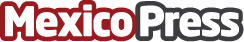 Kristel, La Española De La Cumbia, éxito en la radio con su sencillo "Como Me Arrepiento"La joven cantante y compositora Kristel, se convierte en la primera española en lanzarse en el género de la Cumbia y logra posicionarse en las principales estaciones de Radio de México con su sencillo "Como Me Arrepiento", una cumbia romántica de su propia autoría que llegó al número 1 de la lista de las más sonadas de la Z 105.5 FM JaliscoDatos de contacto:Rafael Cruz RuizMia Music Records5549512818Nota de prensa publicada en: https://www.mexicopress.com.mx/kristel-la-espanola-de-la-cumbia-exito-en-la Categorías: Internacional Música Televisión y Radio http://www.mexicopress.com.mx